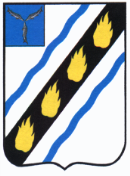 АДМИНИСТРАЦИЯЗОЛОТОСТЕПСКОГО  МУНИЦИПАЛЬНОГО ОБРАЗОВАНИЯСОВЕТСКОГО МУНИЦИПАЛЬНОГО РАЙОНА САРАТОВСКОЙ ОБЛАСТИПОСТАНОВЛЕНИЕот 06.10.2020 № 41с. Александровка О внесении изменений в постановление№21 от 19.06.2019г.	В  соответствии с Федеральным законом от 02.05.2006 № 59-ФЗ «О порядке рассмотрения обращений граждан Российской Федерации», руководствуясь Уставом  Золотостепского  муниципального образования, администрация Золотостепского  муниципального образования ПОСТАНОВЛЯЕТ:	1. Внести следующие изменения в постановление  администрации Золотостепского муниципального образования от 19.06.2019г. № 21 «Об утверждении Положения об организации личного приема, порядка рассмотрения и ведения делопроизводства по обращениям граждан (индивидуальным и коллективным), объединений граждан, юридических лиц в администрации Золотостепского  муниципального образования»: в разделе 1 «Общие положения» в пункте 1.3. исключить следующий абзац: «Закон Саратовской области от 29.07.2010 № 142-ЗСО «О дополнительных гарантиях прав граждан на обращение в государственные органы Саратовской области и органы местного самоуправления»2. Настоящее постановление  вступает в силу со дня официального опубликования в установленном порядке.Глава Золотостепскогомуниципального образования					А.В. Трушин